Supplementary Information forLexical Stability of Psychiatric Clinical Notes from Electronic Health Records over a Decade Lasse Hansen1,2, Kenneth Enevoldsen3, Martin Bernstorff1,2, Erik Perfalk1,2, Andreas A. Danielsen2,4; Kristoffer L. Nielbo3, Søren D. Østergaard1,21. Department of Affective Disorders, Aarhus University Hospital – Psychiatry, Aarhus, Denmark2. Department of Clinical Medicine, Aarhus University, Aarhus, Denmark3. Center for Humanities Computing, Department of Culture and Society, Aarhus, Denmark4. Psychosis Research Unit, Aarhus University Hospital - Psychiatry, Aarhus, DenmarkCorresponding Author
Lasse Hansen
Department of Clinical Medicine
Aarhus University
Palle Juul-Jensens Boulevard 175
8200 Aarhus C
Denmark
E-mail: lasse.hansen@clin.au.dkTelephone: +45 2763 0310Sensitivity analysesTo estimate the sensitivity of our analyses, we conducted three sensitivity analyses. One analysis assessing the robustness of the estimated changepoints with different window sizes for novelty, one analysis assessing the robustness of the estimated changepoints in the descriptive statistics using a different 10% sample of the data, and one using the dependency parser from Enevoldsen et al. (Enevoldsen et al., 2021).Sensitivity of noveltyThe effect of using different window sizes (2,4, 6, and 8 quarters) for calculating novelty is visualised in Supplementary Figure 7 and 8. Supplementary Figure 7 shows that using different window sizes mainly changes the novelty value for the first 4 quarters, after which novelty is stable across window sizes. The deviations in the first extraction led to a changepoint being detected in 2017, Q3 for window sizes 6 and 8 where novelty seems to drop slightly and become more stable. Supplementary Figure 8 shows an equivalent figure to Figure 4 in the main manuscript, but shows the estimated changepoints for window sizes 2, 4, 6, and 8 quarters as well. In general, novelty with window size 4 finds very similar changepoints to window size 2, however with additional two additional ones for F4 – Neurotic & stress-related disorders around 2017. Using window sizes of 6 and 8 quarters also estimates changepoints for F4 – Neurotic & stress-related disorders around 2017, as well as changepoints on the aggregate level at the same time. Finally, using a window size of 8 quarters leads to two 2 changepoints around 2020 to be estimated for mental status examination. Sensitivity of sentence length, readability metrics, and syntactic complexity of clinical notesThe effect of using a different 10% sample of the data for extraction of descriptive statistics is explored in Supplementary Figure 9-13. Thanks to a comment from a reviewer, we also updated the dependency parsing component to use the state-of-the-art model for Danish instead of spaCy’s large model (Enevoldsen et al., 2021). Supplementary Figure 9 shows an equivalent figure to Figure 6 in the main manuscript but based on a different 10% random sample of the data. In general, the estimated changepoints are highly similar to Figure 6, with a build-up of changepoints around the time of COVID-19. Additional changepoints in mean dependency distance using DaCy large are found for the semi-structured diagnostic interview in 2015 Q2 and Q4, and for Appointment, Psychiatry in 2020 Q4. Supplementary Figures 10-13 show timeseries for the different note types for ARI, mean dependency distance, mean number of tokens, and proportion – equivalent to Supplementary Figures 3-6. Inspecting and comparing these reveals only changes between the two samples. The differences in estimated changepoints seem to mainly stem from the PELT changepoint model’s sensitivity, rather than major differences in extracted values between the samples. Future analyses might therefore benefit from tuning the PELT model’s sensitivity by e.g. changing the penalty (type 1 (false positive) error rate).Supplementary Figure 1: Mean number of tokens per note on the aggregate level including 2011 and 2012.Error bars indicate +- the standard error of the mean. Data before approximately Q2 2012 have higher variance and significantly higher means. 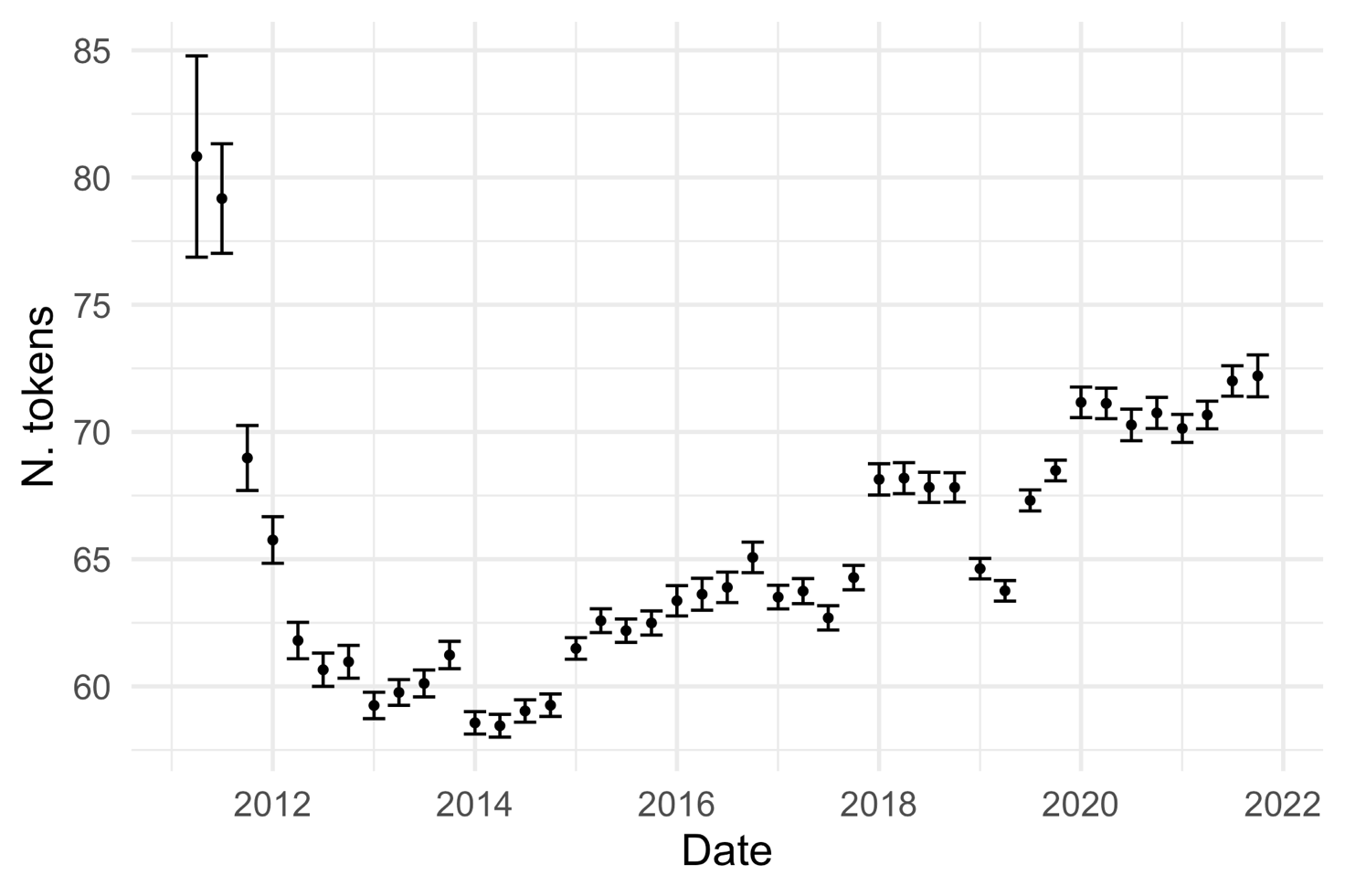 Supplementary Figure 2: Novelty over time for each category of words describing psychopathology.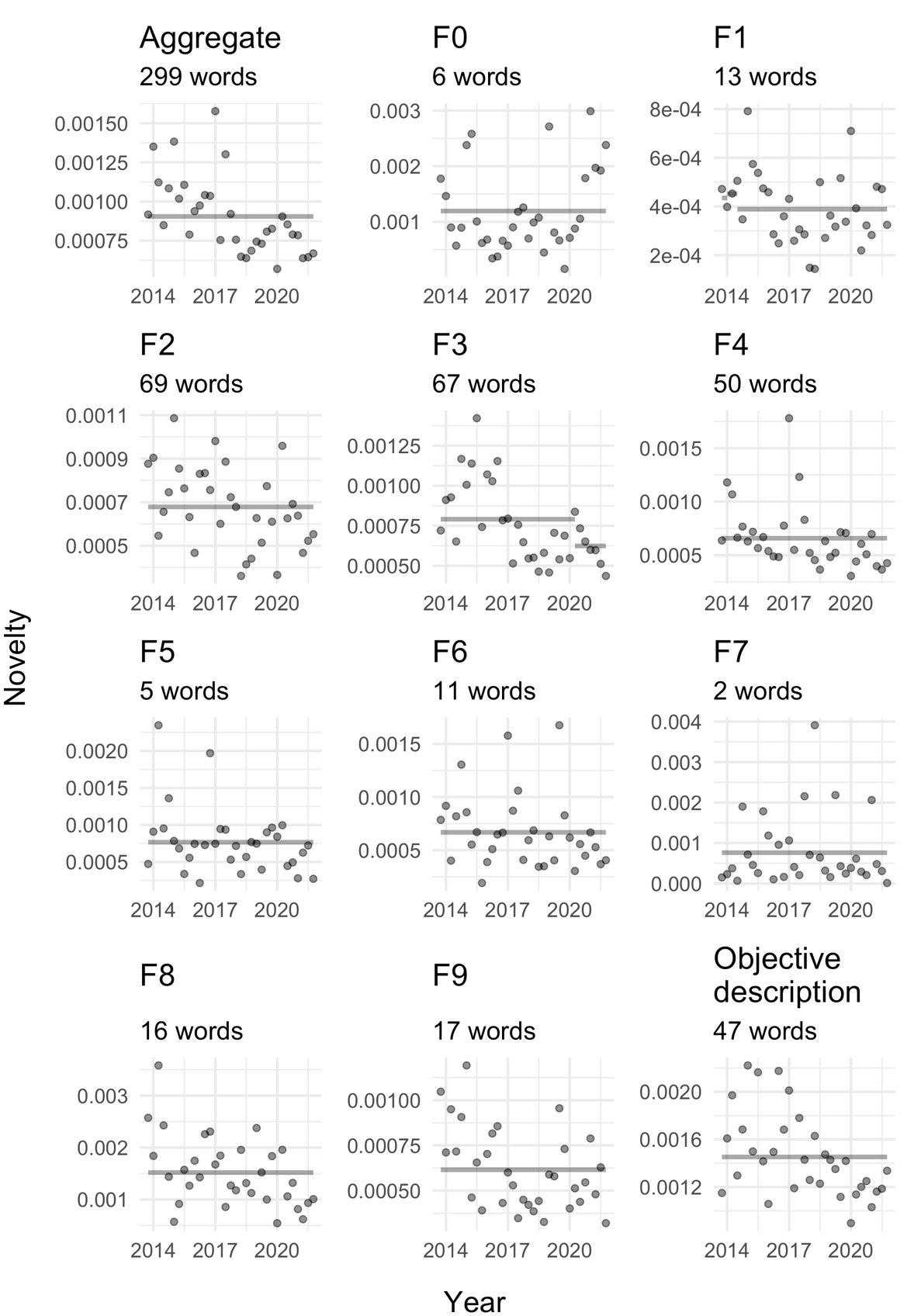 Grey lines indicate changepoints with lines showing the mean of the segment. The number of words in each category is shown in the subtitle of each plot.Supplementary Figure 3: Mean number of tokens per note type with overlaid changepoint detection.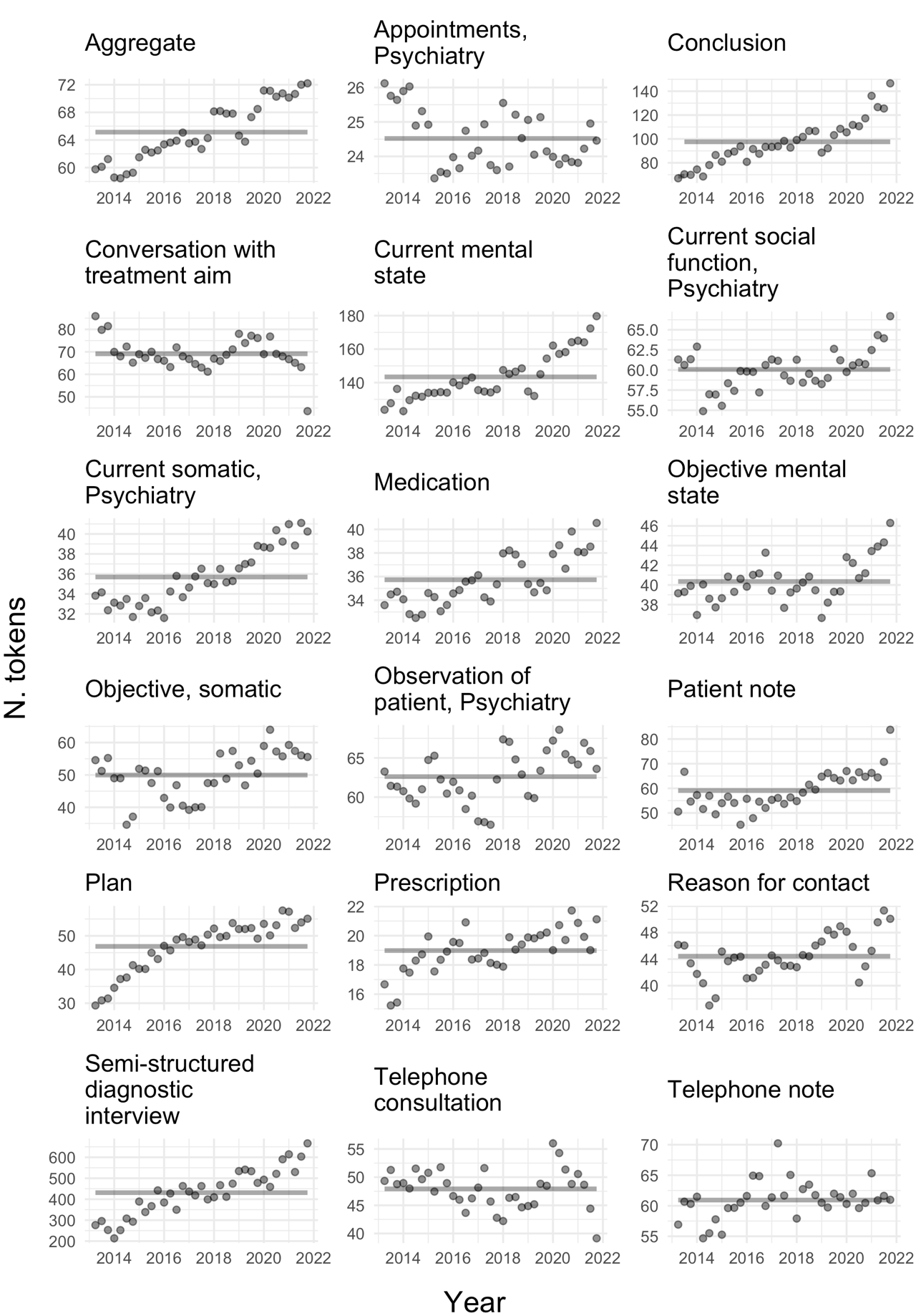 Supplementary Figure 4: Mean dependency distance per note type with overlaid changepoint detection. 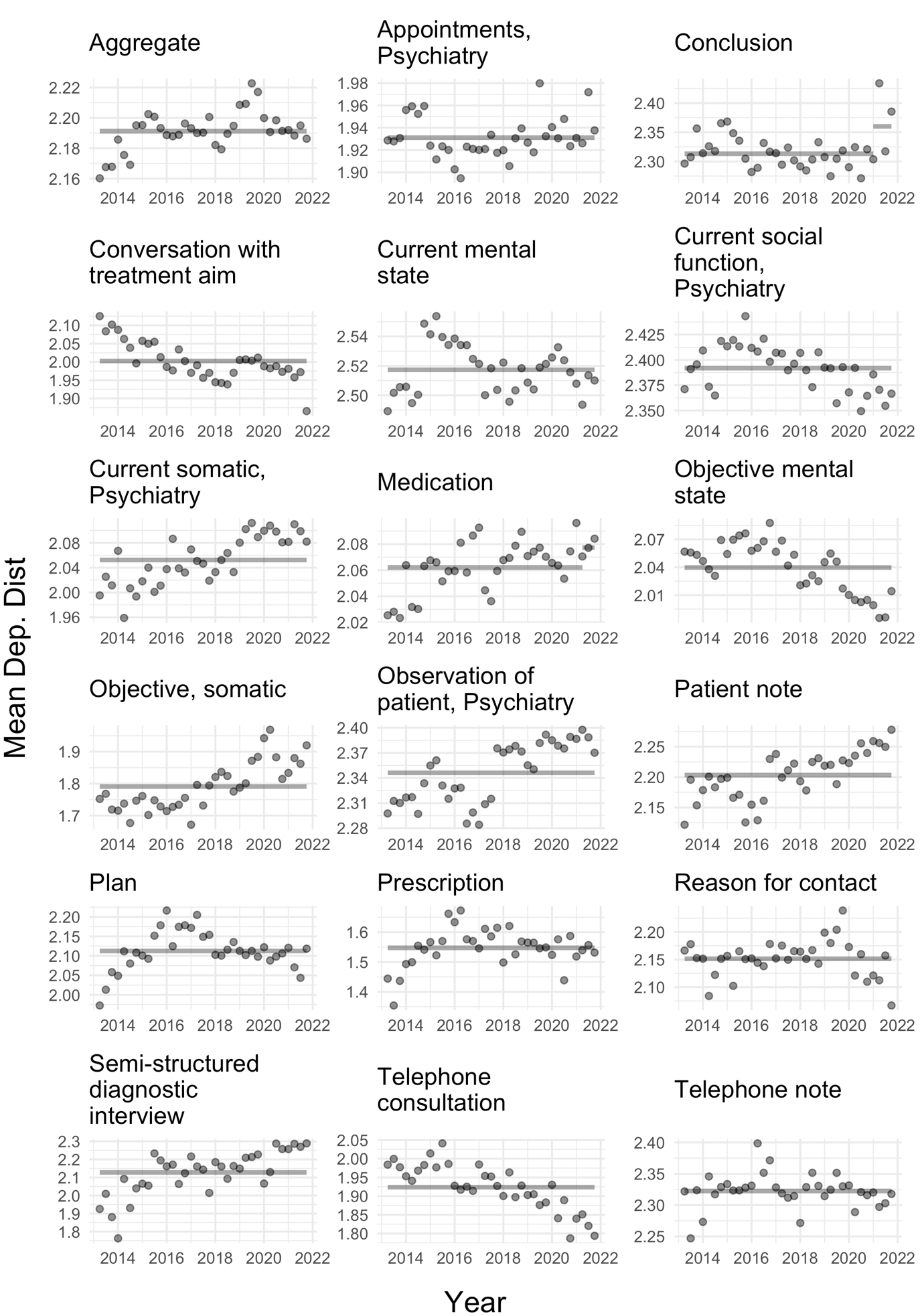 Supplementary Figure 5: Mean Automated Readability Index per note type with overlaid changepoint detection. 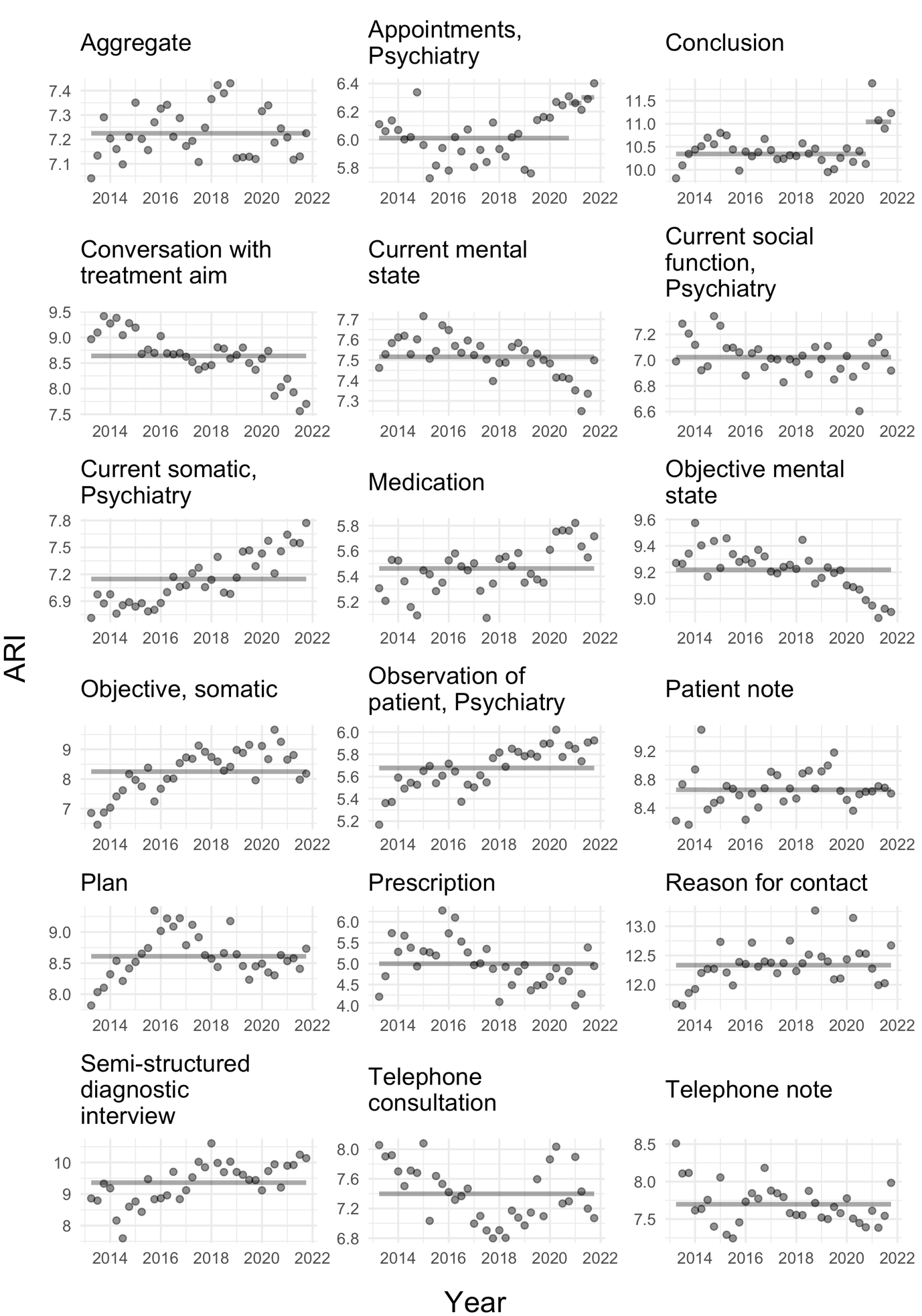 Supplementary Figure 6: Mean proportion of all notes per note type with overlaid changepoint detection.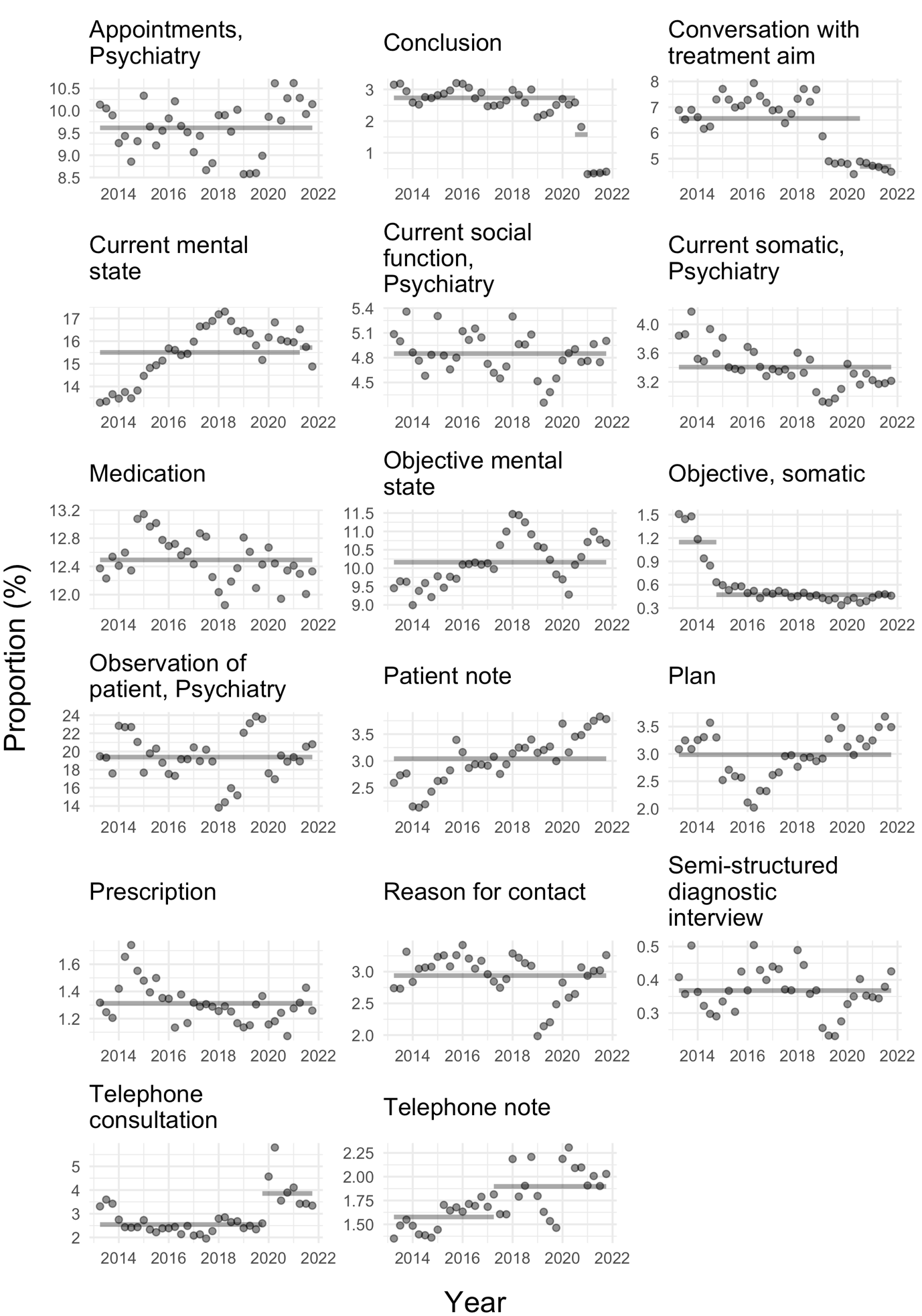 Note, proportion of notes for “Aggregate” cannot be calculated and is therefore not shown. Supplementary Figure 7: Sensitivity analysis of novelty for different window sizes. The plots show the novelty for all note types combined (aggregate) across 4 different window sizes. Note that the first point on the graph lies later the larger the window size. Grey lines indicate changepoints with lines showing the mean of the segment.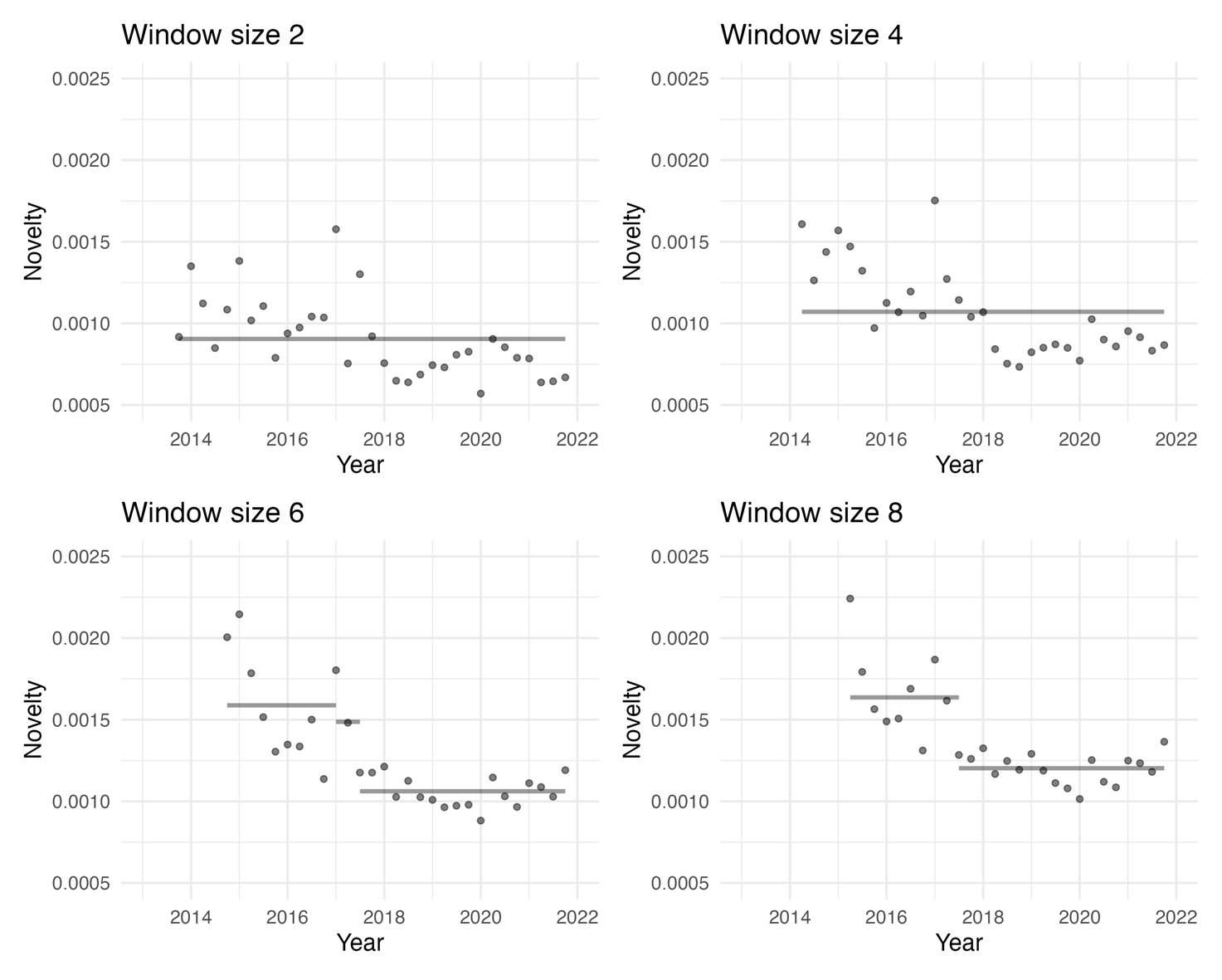 Supplementary Figure 8: Sensitivity analysis of novelty changepoint analysis with window sizes 2, 4, 6 and 8.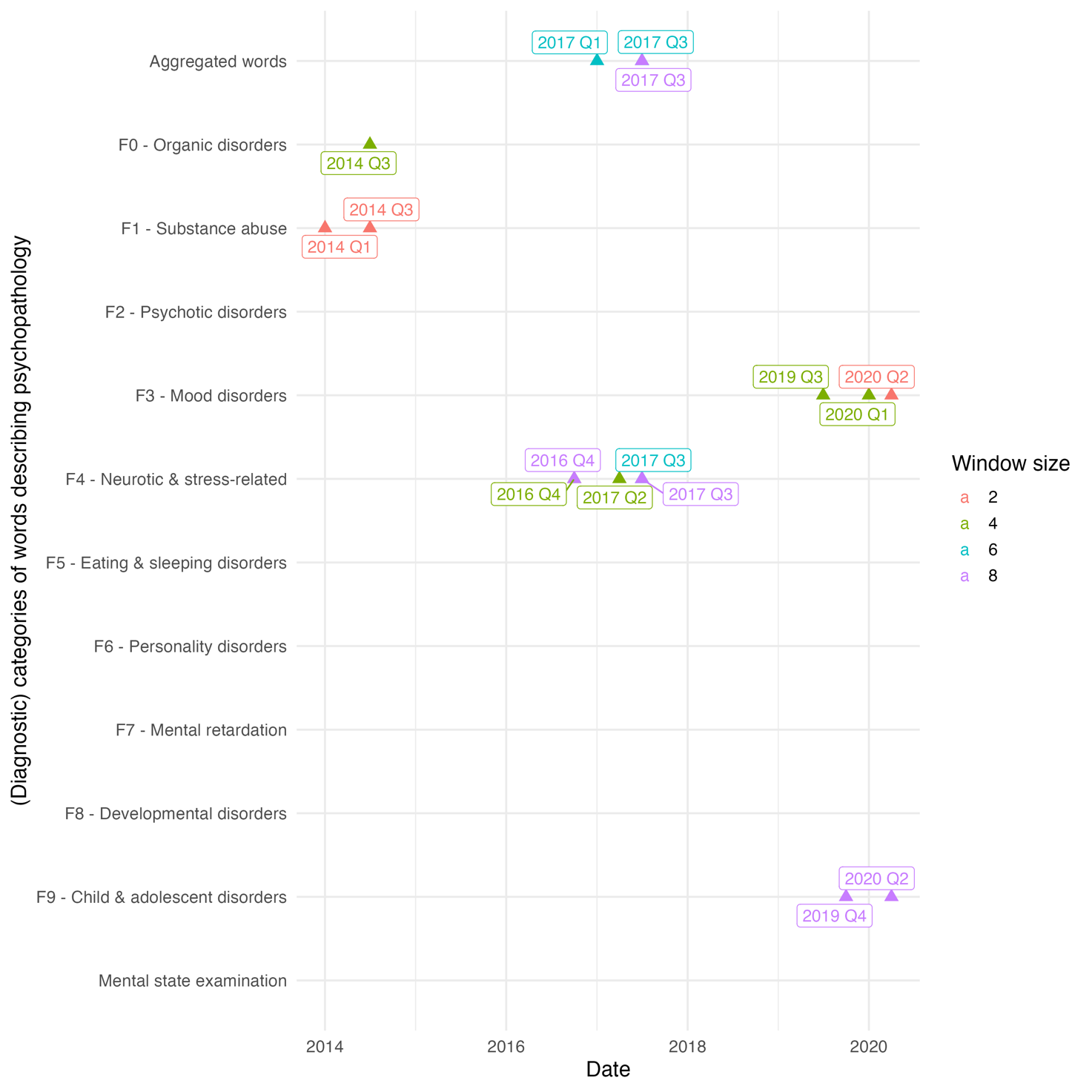 The colours indicate which window size finds the changepoint. Supplementary Figure 9: Sensitivity analysis of figure 6 in the main manuscript with a different 10% sample of the data, and using the dependency parser from Enevoldsen et al.(2021).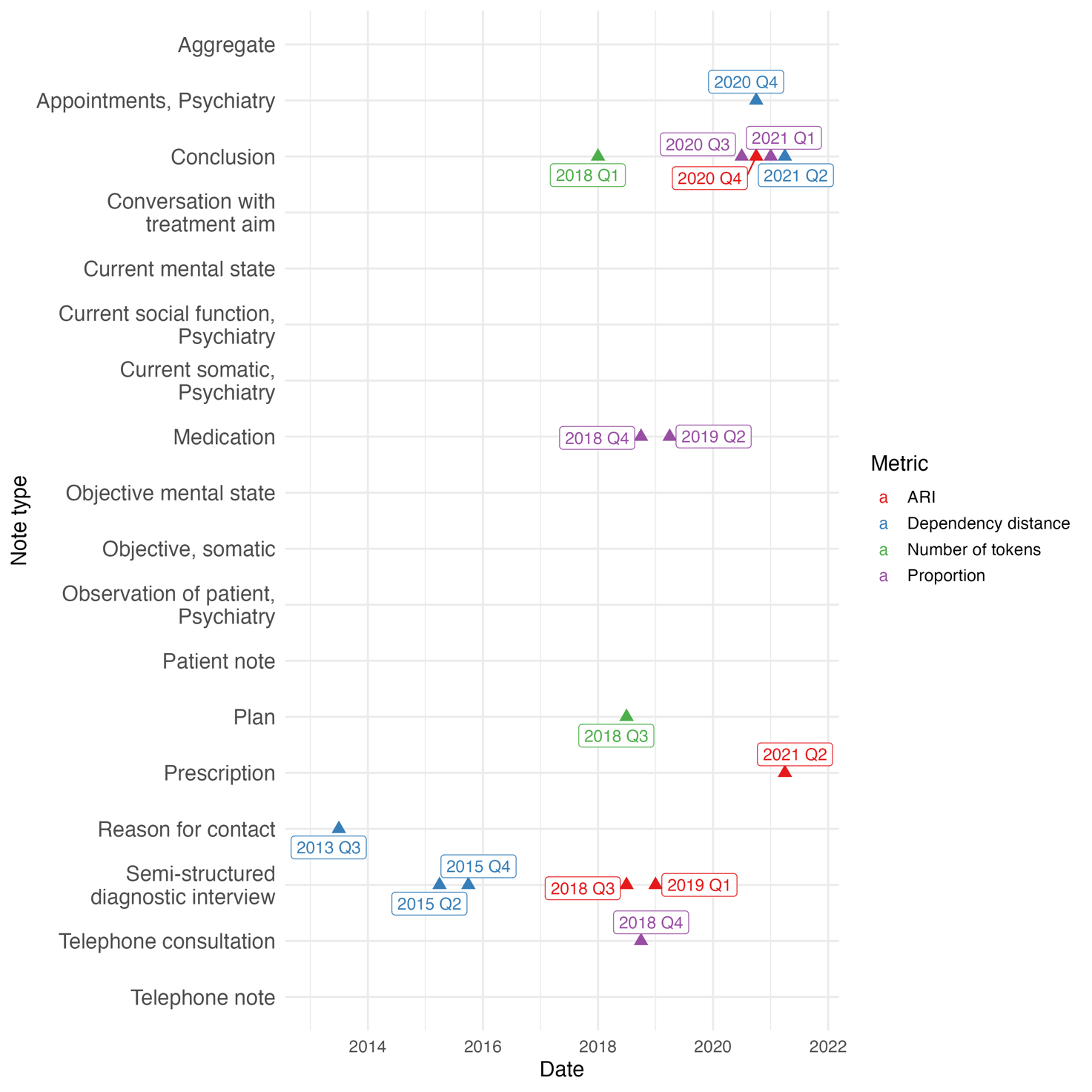 Supplementary Figure 10: Sensitivity analysis of ARI with a different 10% sample of the data. 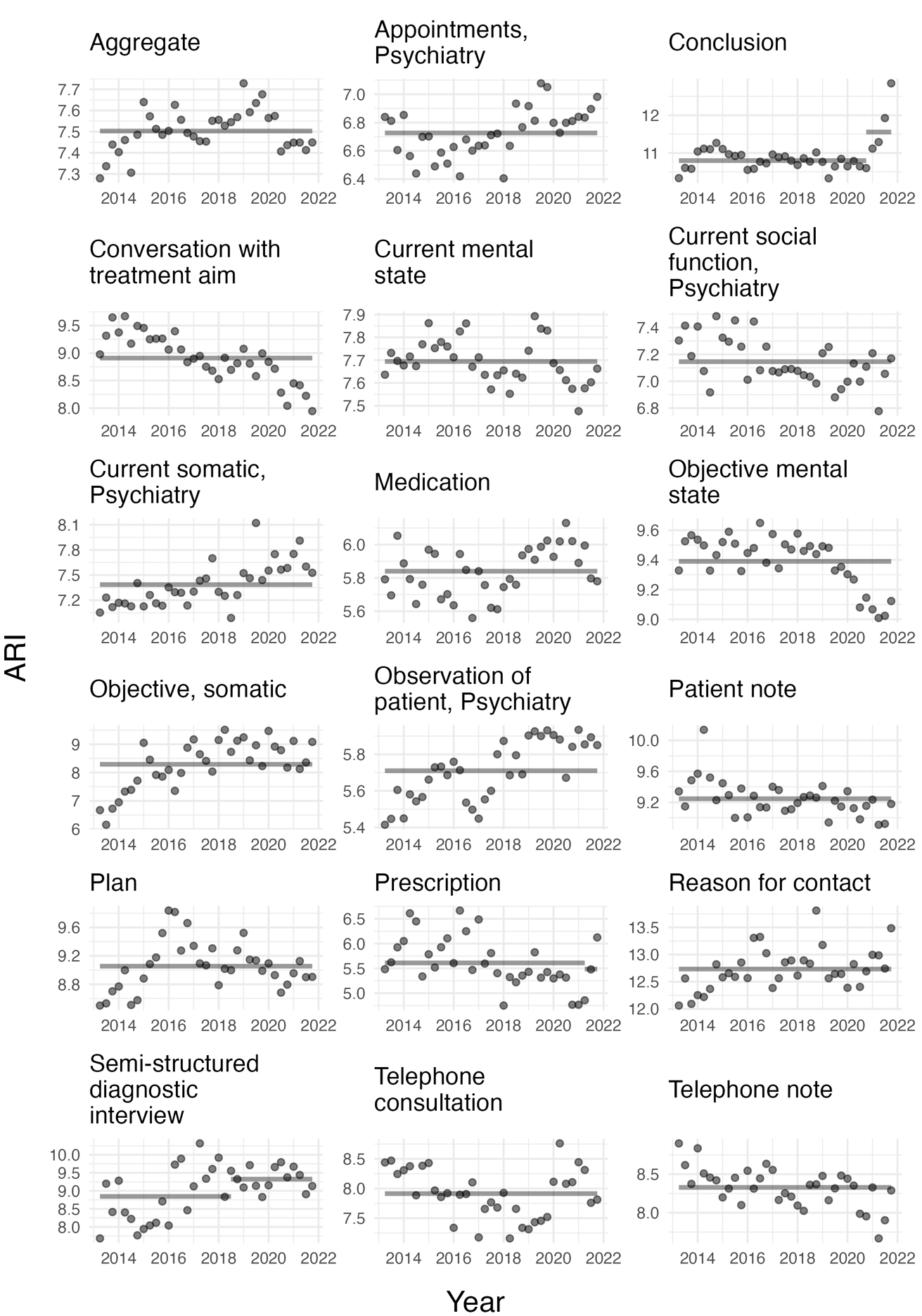 Supplementary Figure 11: Sensitivity analysis of mean dependency distance with a different 10% sample of the data and using the dependency parser from Enevoldsen et al. (2021).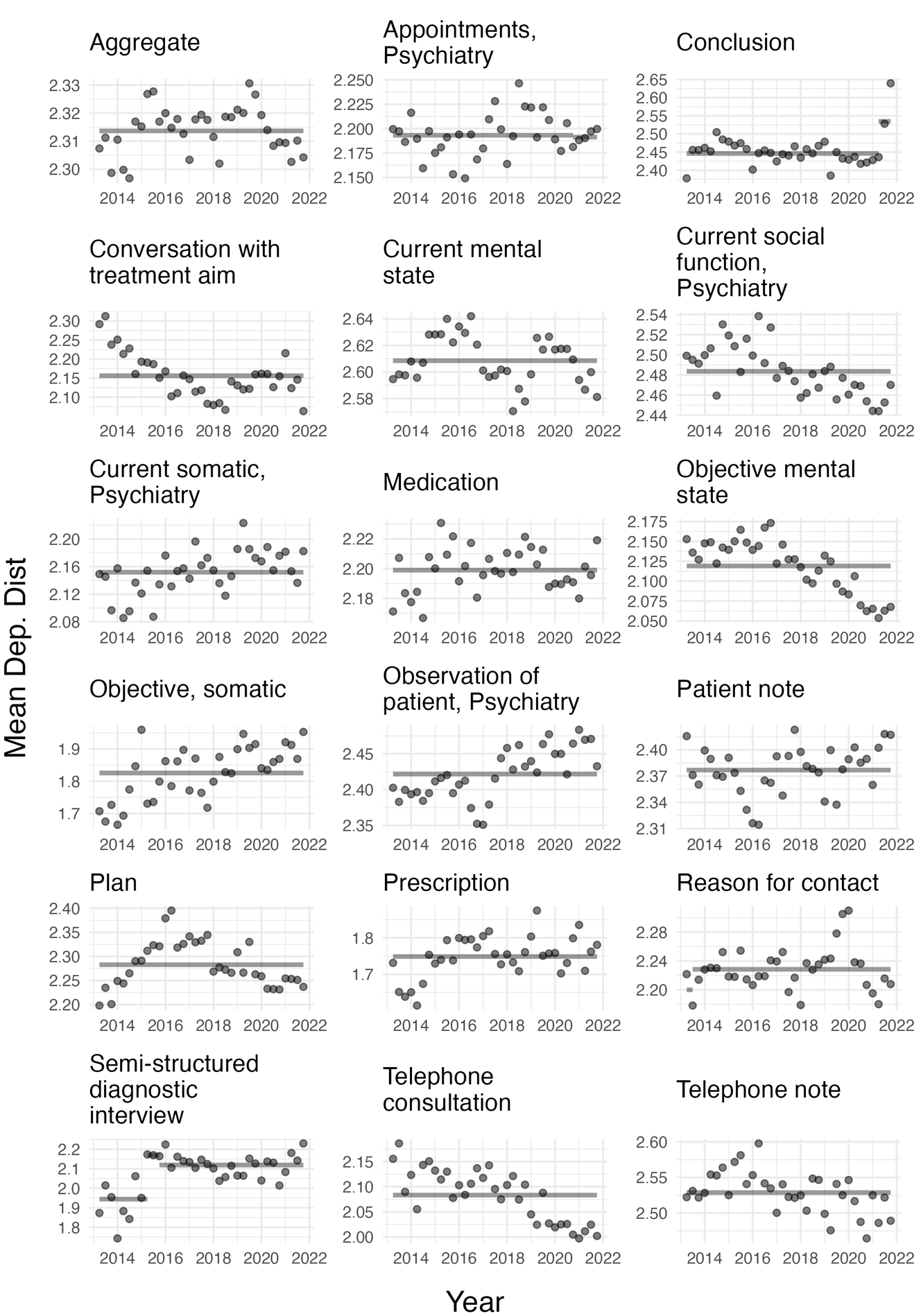 Supplementary Figure 12: Sensitivity analysis of mean number of tokens with a different 10% sample of the data.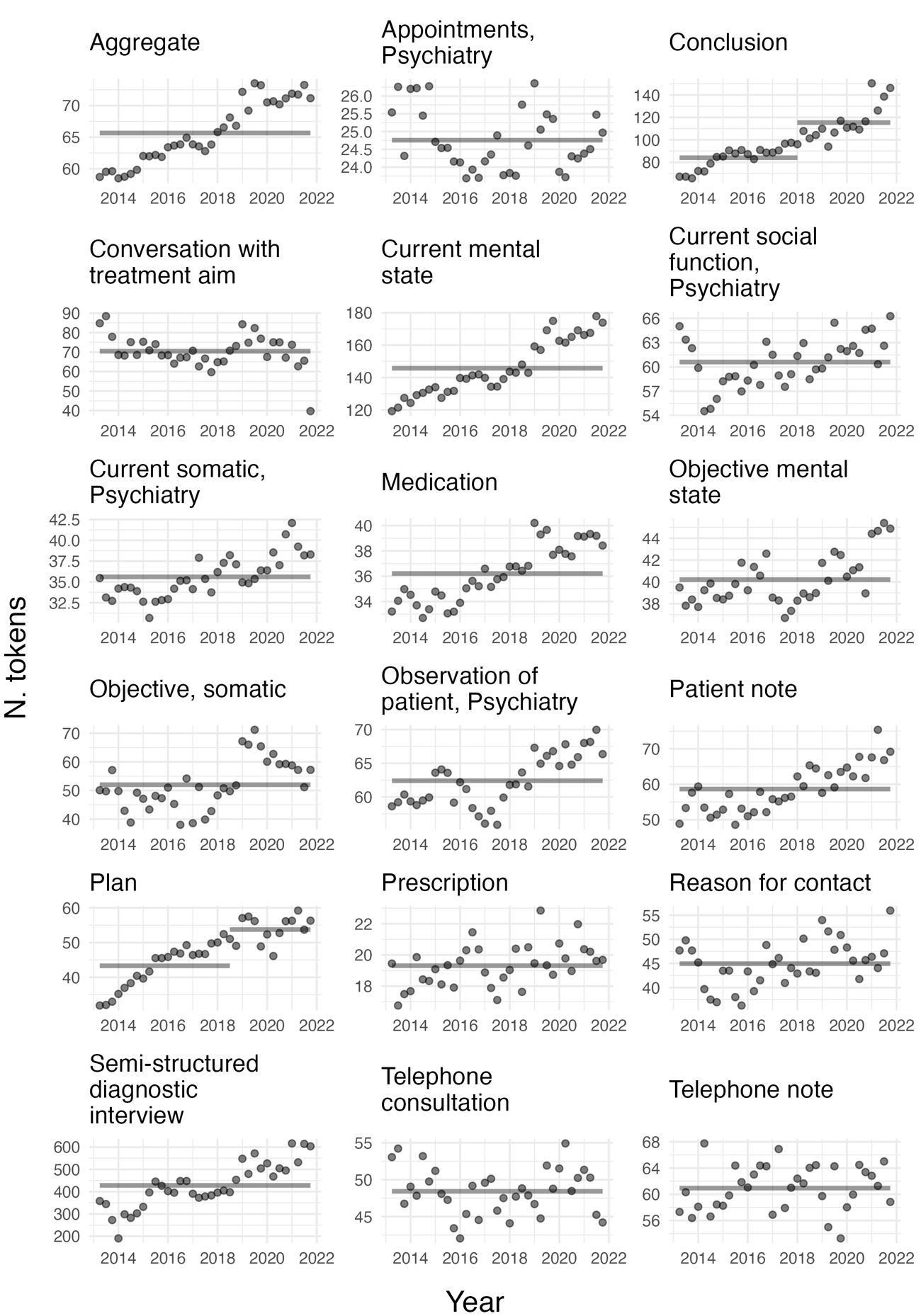 Supplementary Figure 13: Sensitivity analysis of proportion of notes with a different 10% sample of the data.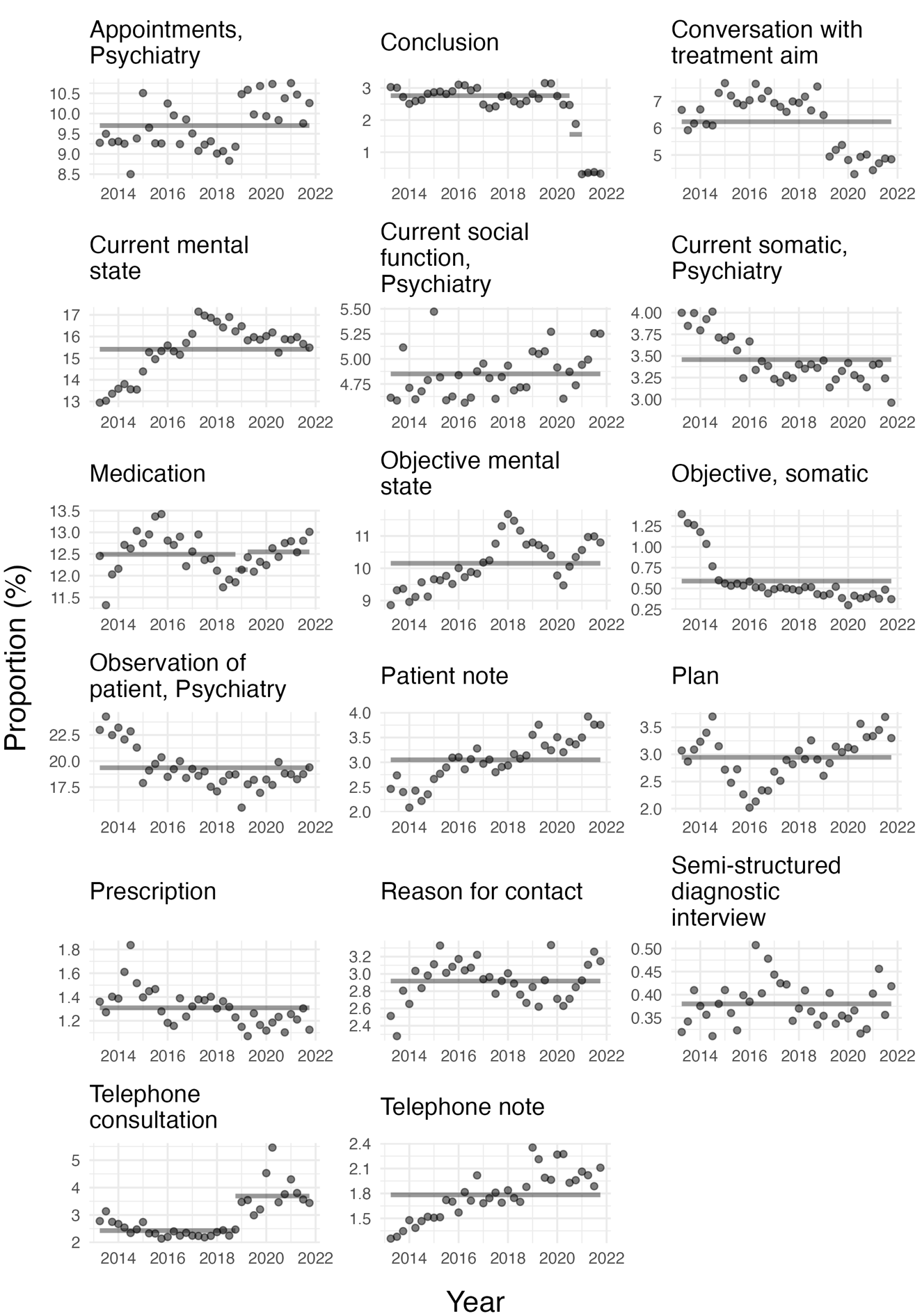 Supplementary Table 1: Description of the content of each of the note types.Supplementary Table 2: Demographic characteristics of the cohort. The table shows the number of unique patients grouped by their last ICD-10 diagnosis, age group at the first visit, and sex. * if less than ten patients in a group, the cell count is set at <10 to avoid the identification of individuals. Supplementary Table 3: Psychopathological keywords used for the analysis. The table shows the keywords used for the novelty analysis in both Danish and English. An X in the ‘excluded’ column indicates that the keyword was not included in the analysis due to too few occurences. An “/” in the name indicates that the counts for the two words have been added.Danish nameEnglish nameDescriptionAftaler, PsykiatriAppointments, PsychiatryDescription of concrete care- and treatment-related appointments and agreements with and about the patient.Aktuelt socialt, PsykiatriCurrent social, PsychiatryDescription of the patient’s current social situation: relationship to the family, civil status, residential-, occupational-, and economic conditions, and contact with the social services. Documentation of ongoing treatment plans in relation to the patient’s social relationships.Aktuelt psykiskCurrent mental stateDescription of the development, progress, and current status of the patient’s mental illness.Aktuelt somatisk, PsykiatriCurrent somatic, PsychiatryDescription of the patient’s current and chronic somatic illnesses and symptoms. Information on current treatment in relation to the patient’s physical condition. JournalnotatJournal noteTreatment notes that cannot be meaningfully described in another note type.KonklusionConclusionAggregation and interpretation of all findings and decisions based on an interview (e.g in relation to an outpatient visit or during an inpatient stay). KontaktårsagReason of contactThe reason for the patient’s in- or outpatient treatment course.MedicinMedicationDocumentation of indications and reasons for prescription of medication, adjustments in dose of medication, actions in relation to administration of medication.Objektivt psykiskObjective mental stateObjective assessment of the patient’s mental state, including state of consciousness, orientation, intelligence, psychomotor function, mood, delusions, psychotic symptoms, etc.Objektivt, somatiskObjective, somaticDocumentation of somatic assessments/examinations.Observation af patient, PsykiatiObservation of patient, PsychiatryDescription of an inpatient’s mental symptoms, behaviour, reactions towards relatives, other patients, staff, etc.OrdinationPrescription of examinationsPrescription of examinations such as blood pressure measurement, pulse measurement, weighing, medical imaging, laboratory tests, etc.PlanPlanAcute or short-term plans for the patient.Samtale med behandlingssigteConversation with treatment aimDocumentation of the conversation’s purpose and attendees.Semistruktureret diagnostisk interviewSemi-structured diagnostic interviewRegistration that a semi-structured diagnostic interview has been conducted. Description of the method and documentation of result and conclusion.TelefonkonsultationTelephone consultationDocumentation of telephone communication with the patient or the patient’s guardian as part of treatment or monitoring of disease progress.TelefonnotatTelephone noteDocumentation of telephone conversations with a patient or the patient’s guardian of non-clinical character.Age< 18< 1818-3018-3031-5031-5051-7051-70> 70> 70Last ICD-10 diagnosis

FemalesMalesFemalesMalesFemalesMalesFemalesMalesFemalesMalesF00-F09 Organic, including symptomatic, mental disorders<10*17469611122560971244662655F10-F19 Mental and behavioural disorders due to psychoactive substance use581671757393459523726815774F20-F29 Schizophrenia, schizotypal and delusional disorders4803621001161510791801829820247106F30-F39 Mood [affective] disorders11895623404204542292601275420161629804F40-F48 Neurotic, stress-related and somatoform disorders35641868383226664566376716081595475263F50-F59 Behavioural syndromes associated with physiological disturbances and physical factors1320140123522640220910398<10*<10*F60-F69 Disorders of adult personality and behaviour55661193250111794991609725<10*F70-F79 Mental retardation2894623233482452961541702236F80-F89 Disorders of psychological development1748518329253286178<10*25<10*<10*F90-F98 Behavioural and emotional disorders with onset usually occurring in childhood and adolescence399980851562212383012267896<10*<10*Others36233744438242702811322813351399530360Diagnostic chapterDanishEnglishExcludedF0--DemensDementiaVaskulær demensVascular dementiaAlzheimerAlzheimerLewy bodyLewy bodyDelirDeliriumDelirøsDelirousF1--MisbrugDrug abuseTrangUrgeCravingCravingSvigtende kontrolLoss of controlXAbstinenssymptomerWithdrawal symptomsToleransToleranceRisikofyldt adfærdRisky behaviourXAlkoholAlcoholOpioderOpiodsXCannabisCannabisHashHashCannabinoiderCannabinoidsSedativaSedativesHypnotikaHypnoticsKokainCocaineCentralstimulerendeCentral stimulantHallucinogenerHallucinogensXF2--SkizofreniSchizophreniaHebefrenHebephrenicSkizotypiSchizotypalParanoidParanoidParanoiaParanoiaPsykosePsychosisPsykotiskPsychoticSkizoaffektiv / skizo-affektivSkizoaffectivePositive symptomerPositive symptomsAuditive hallucinationerAuditory hallucinationsHørehallucinationerHearing hallucinationsVerbaleVerbalNon-verbaleNon-verbal2. person / andenpersons2nd person / second person3. person / tredjepersons3rd person / third personKommenterendeCommentingDiskuterendeDiscussingDepressivDepressiveExpansiveExpansiveXDissociativeDissociativeHypnagogeHypnogogicHypnopompeHypnopompicStemmerVoicesDevaluerendeDevaluatingSynshallucinationerVisual hallucinationsUformedeUnformedFormedeFormedSceniskeScenicInterneInternalEksterneExternalLugthallucinationerOlfactory hallucinationsTaktile hallucinationerTactile hallucinationsSomatiske hallucinationerSomatic hallucinationsBerøringshallucinationerHallucinations of touch sensationsSeksuelle hallucinationerSexual hallucinationsLegemlige fornemmelserBodily sensationsXTankeforstyrrelserThought disordersTankefradragThought withdrawalTankepåføringThought insertionTankeudspredningThought broadcastingTankehørlighedLoud thoughtsTanke-ekkoThought echoStyringsoplevelserDelusions of controlPåførte handlingerReplaced control of actionsFremmed viljeAlien willXPåført taleReplaced control of voicePåført skrivenReplaced control of handwritingXPåførte følelserReplaced control of affectFremmed magtAlien forceXPåførte impulserReplaced control of impulsesXVrangforestillingerDelusionsVrangstemningDelusional moodSelvhenførende vrangforestillingerDelusions of referenceMistydningMisinterpretationPrimær vrangsansningDelusional perceptionPersekutoriske vrangforestillingerDelusions of persecutionForfølgelsesforestillingerDelusions of persecutionForfulgtPersecutedForgiftePoisonSkade digHurt youXSammensværgelsesforestillingerDelusions of conspiracyXKomplotPlotReligiøse forestillingerReligious delusionsGuddommeligdivineReligiøse budskaberReligious messagesXOvernaturlige forklaringerSupernatural explanationsXOkkultOccultTelepatiTelepathySeksuelle forestillingerSexual delusionsXJalousiforestillingerDelusional jealousyXFantastiske forestillingerFantasy delusionsXBizarre vrangforestillingerBizarre delusionsFørsterangssymptomerFirst rank symptomsKatatoni / katatonCatatonia / catatonicNegative symptomerNegative symptomsKoncentrationsbesværConcentration problemsTab af følelserLoss of emotionsSocial tilbagetrækningSocial withdrawalFormålsløs adfærdPurposeless behaviourXPassitivitetPassitivityXManglende fremdriftLack of progressDerealisationDerealisationDepersonalisationDepersonalisationPerceptionsforstyrrelsePerception disorderFremmedfølelseAlienationF3--Bipolar affektiv sindslidelseBipolar affective disorderBipolarBipolarMani / maniskMania / manicHypomani / hypomaniskHypomania / hypomanicExpansivt stemningslejeExpansive moodXEretismeEretismXØget energiIncreased energyHyperaktivHyperactiveTankepresPressing thoughtsTankeflugtRacing thoughtsTalepresPressure of speechTaletrangOvertalkativenessGrandiosGrandioseGrandiose vrangforestillingerGrandiose delusionsMegalomaneMegalomanicSærlig missionSpecial missionXUsædvanlige krafterUnusual powerXUsædvanlige evnerUnusual skillsBerømtFamousLetafledlighedEase of diversionXKøbetrangUrge for spendingOver-optimismeOveroptimismKompromitterende adfærdSocially embarassing behaviorHæmningsløsUnhibitedOvermodigOverconfidentOverfamiliaritetOver-familiarityUkritisk adfærdUncritical behaviourXHensynsløsRecklessUansvarlig adfærdIrresponsible behavorNye interesserNovel interestsDistraktibilitetDistractibilityXNedsat søvnbehovDecreased need for sleepØget seksualtrangIncreased sexual urgeØget sex-driftIncreased sexual driveXDepressionDepressionNedtrykthedSadnessNedsat stemningslejeDepressed moodNedsat humørDepressed moodNedsat energiLoss of energyTrætbarhedFatigueNedsat interesseLoss of interestsNedsat lystDecreased desireInteressetabLoss of interestsHåbløshedHopelessnessHæmningInhibitionRuminationRuminationPessimismePessimismGrådtendensTearfullneesDødstankerThoughts of deathSelvmordstankerSuicidal ideationSelvmordSuicideSelvmordforsøgSuicide attemptSelvskadeSelf-harmNedsat selvtillidLoss of self-confidenceSelvbebrejdelserSelf-BlameVægttabLoss of weightNedsat libidoLoss of libidoNedsat sexlystLoss of libidoNedsat appetitLack of appetiteInitiativløshedLack of iniativeSøvnløsInsomniaSøvnbesværInsomniaTidlig opvågenEarly wakingTidlig opvågningEarly wakingMelankoliformSomatic syndromeDepressive vrangforestillingerDelusions in the context of depressionSkyldsforestillingerDelusions of guiltSkyldfølelseFeeling of guiltSelvforringendeSelf-deterioratingDårligt menneskeBad personUdueligIncompetentBetydningsløsInsignificantXForarmningsforestillingerDelusions of impoverishmentXRuineretRuinedXVerdens undergangThe end of the worldHypokondre forestillingerHypochondrical delusionsXNihilistiske forestillingerNihilistic delusionsRådneRotCotard’s syndromCotard syndromeXDysmorfofobe forestillingerDelusions of dysmorphophobiaXDerealisationsvrangforestillingerDelusions of derealisationCapgras syndromCapgras syndromeXCyklothymiCyclothymiaDysthymiDysthymiaF4--FobiPhobiaAgorafobiAgoraphobiaSocialfobiSocial phobiaSocial angstSocial AnxietyEnkelfobiSpecific phobiaGeneraliseret angstGeneralized anxietyBelastningsreaktionAcute stress reactionTilpasningsreaktionAdjustment disordersDissociativDissociativeSomatoformSomatoformBekymringstendensWorryAnspændtTenseGenerel muskelspændingGeneral muscle tensionXAngstAnxietyBangeAfraidUndgåelseAvoidancePanikanfaldPanic attackPanikangstPanic disorderHjertebankenPalpitationsSmerter i brystetChest painTrykken for brystetChest discomformtÅndedrætsbesværDifficulty breathingKvælningsfornemmelseFeeling of chokingKvalmeNauseaMaveuroAbdominal distressHedetureHot flushesKuldegysningerCold chillsSveden SweatingMundtørhedDry mouthRystenTremblingSitrenTingling sensationsDødsangstFear of dyingSynkebesværDifficulty with swallowingKlump i halsenSensation of a lump in the throatUvirkelighedsfølelseFeeling of unrealityUndgåelsesadfærdAvoidance behaviorParæstesierParaesthesiasFøleforstyrrelserSensory disturbancesPTSDPTSD Posttraumatisk belastningsreaktionPost-traumatic stress disorderFlashbacksFlashbacksMareridtNightmareHypervigilitetHypervigilantKatastrofeCatastropheTraumeTraumaObsessiv-kompulsiv tilstandObsessive-Compulsive DisorderOCDOCDTvangstankerObsessionsTvangshandlingerCompulsionsFugue FugueTranceoplevelserExperiences of tranceXBesættelsesoplevelsePossession disordersF5--SpiseforstyrrelseEating disordersAnorexi AnorexiAnoreksiAnorexiAnorexia nervosaAnorexia nervosaBulimiBulimiaF6--PersonlighedsforstyrrelsePersonality disordersParanoidParanoidSkizoidSchizoidDyssocialDissocialEmotionel ustabil personlighedsstrukturEmotionally unstable personality disorderBorderlineBorderlineHistrioniskHistrionicTvangsprægetAnankasticÆngsteligAnxiousEvasivAvoidantDependentDependentF7--Mental retarderingMental retardationLav IQLow IQF8--Gennemgribende udviklingsforstyrrelserPervasive developmental disordersInfantil autismeChildhood autismAutismeAutismAspergerAspergerManglende blikkontaktLack of Eye-to-eye gazeNedsat blikkontaktDecreased eye-to-eye gazeNedsat mimikDecreased facial expressionNedsat gestikDecreased gestureStereotyp adfærdStereotyped behaviorRepetitivtRepetitiveImpressivt sprogReceptive languageXExpressivt sprogExpressive languageXNedsat spontan taleLack of spontaneous speechXIdiosynkratisk sprogbrugIdiosyncratic use of words or phraesesIndsnævrede interesserRestricted patterns of interestsAfvigende socialt samspilAbnormal social interactionAfvigende kommunikationAbnormal communicationNedsat empatiLack of empathyNedsat situationsfornemmelseLack of modulation of behavior in a social context Emotionel dysreguleringEmotional dysregulationXF9--OpmærksomhedsforstyrrelserAttention disordersHyperkinetiske forstyrrelserHyperkinetic disordersHyperkinetiskHyperkineticADHDADHDADDADDKoncentrationsbesværConcentration difficultiesSkødesløse fejlCareless mistakesBesvær med at planlæggeDifficulties in planningXMister tingLooses itemsMotorisk aktivitetMotor activityHyperaktivHyperactiveImpulsivImpulsiveImpulsivitetImpulsivityAfbryderInterruptsSøvnbesværSleeplessnessAdfærdsforstyrrelseConduct disorderTicsTicsTourettesTourettesMental status examination--PerseverationPerseverationKonfabulationConfabulationXAmnesiAmnesiaOpmærksomhedssvækkelseLack of concentrationXDesorienteringDesorientatedApatiApathyAfasiAphasiaTræghedInertiaOpfattelsesbesværPerception difficultiesXApraksiApraxiaStuporStuporInitiativløshedLack of iniativeMonoton stemmeMonotone voiceManglende øjenkontaktLack of eye-to-eye gazeLetafledeligDistractibleRastløsRestlessAgiteretAgitatedHyperaktivHyperactivePåfaldende udseende eller påklædningStriking appearance or clothingXUsammenhængende adfærdIncoherent behaviorXExcentrisk adfærdExcentric behaviorXSelvforsømmelseSelf-neglectDårlig hygiejneBad hygieneKatatonCatatonicNegativismeNegativismXAutomatisk lydighedAutomatic obedienceXKatalepsiCatalepsyXFlexibilitas cereaFlexibilitas ceraXAbnorm legemsholdningAbnormal postureXStirrenStareGrimasserenGrimacesBevægelsesstereotypierMotor stereotypesStereotypierStereotypesLøftet stemningslejeElevated moodEuforiskEuphoricIrritabelIrritableForvirring / forvirretConfusion / confusedEmotionel labilitetEmotional labilityMistroiskSuspisciousHistrionisk affektHistrionic affectXAmbivalens / ambivalentAmbivalence / ambivalentIndsnævret affektRestricted affectXInadækvat affektInadequate affectInkongruent affektIncongruity of affectAggressivAggressiveAffektaffladningFlattening of affectAffektlabilLability of moodManglende emotionelt responsLack of emotional responsXLatenstidLatencyOmstændeligElaborateSpringende tankegangFlight of ideasAssocierer fritAssociating freelyXFrit associerendeFreely associatingTankeflugtRacing thoughtsUsammenhængende tankegangIncoherent thoughts UsamletIncoherentKaotisk tankegangChaotic thoughtsInkoherent taleIncoherent speechXNeologismerNeologismsMetaforisk taleMetaforical speechXMetonymierMetonymiXVaghedPoverty of content of speechMutismeMutismMumlerMumblingPerseverationstendensPerseveration